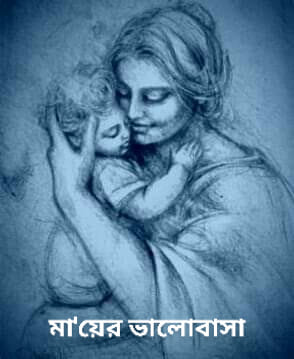 “বিশ্ব মা দিবস”পাশ্চাত্যের এক অত্যাধুনিক শহরে এক স্বনামধন্য তরুণ ব্যবসায়ী বাস করতো। তার নামমিঃ রেডসান। টাকা-পয়সা,যশ-খ্যাতি,প্রভাব-প্রতিপত্তি কোন কিছুতেই মিঃ রেডসানের কমতি ছিলো না।কিন্তু একটি বিশেষ কারণে রেডসান তার মডার্ন সোসাইটি'তে নিজের মুখ দেখাতেলজ্জাবোধ করতো। কারণ'টি হলো,তারগর্ভধারিণী মা!তার 'মা' ছিলেন অন্ধ! কেবল অন্ধ নয়,মা'য়ের অবয়ব জুড়ে ভাসমান ছিল আগুনে পোড়া বীভৎস ক্ষতচিহ্ন!!তার উপর মাথায় কোনো চুল ছিলো না। দেখতে যেমন বিশ্রী। তেমনই ভয়ঙ্কর!তাই মডার্ন সোসাইটিতে নিজের সম্মান রক্ষার্থেপরিশেষে রেডসান তার গর্ভধারিণী মা'কে বাসা থেকে বের করে দিলো। অসহায় অন্ধ মা, রাজ্যের দুঃখ নিয়েকেঁদে কেঁদে পথে-ঘাটে ঘুরে বেড়াচ্ছিলেন।অবশেষে হঠাৎ এক বিকেলেএকটি চলন্ত গাড়িতে ধাক্কা খেয়ে বৃদ্ধা মা মারা গেলেন।মা'য়ের মৃত্যু সন্তানে'র জন্য নিঃসন্দেহে, দুঃখের কারণ!কিন্তু অভাগা সন্তান রেডসান দুঃখ-কষ্টও কিছুই পেলো না বরং আপদ চিরতরে বিদায় হয়েছে এই ভেবে স্বস্তির নিঃশ্বাস ফেললো।কিছুদিন পরের ঘটনা বলছি,এক সকালে তরুণ ব্যবসায়ী মিঃ রেডসান তার জরুরিএকটি অত্যাবশ্যক ডকুমেন্ট সারা ঘরময় তন্নতন্ন করেখুঁজে না পেয়ে, শেষে মা'য়ের অবহেলিত রূমে খুঁজতেযায়।।ডকুমেন্ট সন্ধান করতে গিয়ে হঠাৎ মায়ের লেখাএকটি ডায়েরি চোখে পড়ে!! সে ডায়েরী'টা হাতে নেয়,তারপর ডায়েরি খোলে। ডায়েরীতে লেখা......★০৫-১২-১৯৮০ সাল,আজ আমি "সুন্দরী মিস্ আমেরিকা" এর Award পেয়েছি জমকালো আনুষ্ঠানিকতার মধ্য দিয়ে।।★০২-০৫-১৯৮৩ সাল,আজ আমার Pregnant এর Abortion না করারকারণে আমার স্বামী আমাকে Divorce দিয়েছে।।★০৭-০৩-১৯৮৫ সাল,আজ আমার বাড়িতে আগুন লেগেছিলো।আমি বাহিরে ছিলাম। কিন্তু আমার কলিজার টুকরোঘরের ভিতরে ছিলো। অবশেষে নিজের জীবন বাজীরেখে সন্তান'কে রক্ষা করতে গিয়ে আগুনে ভস্ম হয়েযায় আমার মুখ, আমার চুল, আমার সমস্ত সৌন্দর্য!!ছেলেকে উদ্ধার করতে পারলেও ছেলের চোখ দু'টোআমি বাঁচাতে পাড়িনি।★০৭-১৫-১৯৮৫ সাল।আজ আমার নিজের চোখ দুটো আমার নয়নের মণি মিঃ রেডসান'কে দিতে হাসপাতালে যাচ্ছি।The End Of My LifeDiary!★ডায়েরী'টি পড়ে তরুণ ব্যবসায়ী মিঃ রেডসান,উম্মাদের মতো আর্তনাদ করতে করতে দেয়ালে মাথা ঠুকতে লাগলো; -মা,মাগো,তুমি কোথায়! কিন্তু অভাগাসন্তানের শত ডাকেও মমতাময়ী মা'য়ের সাড়া নেই....::আমার আর কিছুই বলার নেই।তবে যতটুকু না বললেই নয়, তা হলো, আমাদের বিশ্বনবী হযরত মোহাম্মদ (সাঃ) বলেছেন, --"তুমি তোমারমা'কে খুশি রাখো, আল্লাহ্ তোমাকে খুশি রাখবেন।।"||বিশ্ব মা দিবসে পৃথিবীর সকল মা'য়ের প্রতি রইলো অবনতমস্তকে বিনম্র শ্রদ্ধা ও ভালোবাসা সেই সাথে প্রার্থনা করি সকল 'মা' ভালো থাকুন ( যিনি যেখানে যে অবস্থায় আছেন।)-------------------------------------------------------